CENTRO ESCOLAR ALBATROSFÍSICA 2° DE SECUNDARIAACTIVIDADES DE LA SEMANA DEL 31 DE AGOSTO AL 4 DE SEPTIEMBRE DEL 2020LUNES 6 DE SEPTIEMBRETEMA: La Tecnología MIÉCOLES 8 DE SEPTIEMBRETEMA: Marco de referencia JUEVES 9 DE SEPTIEMBRETEMA: Plano cartesiano Clase: ZOOMACTIVIDAD 3: Localizar los siguientes puntos en el plano cartesiano y en la tercera columna coloca los números que tu desees ya sean negativos o positivos.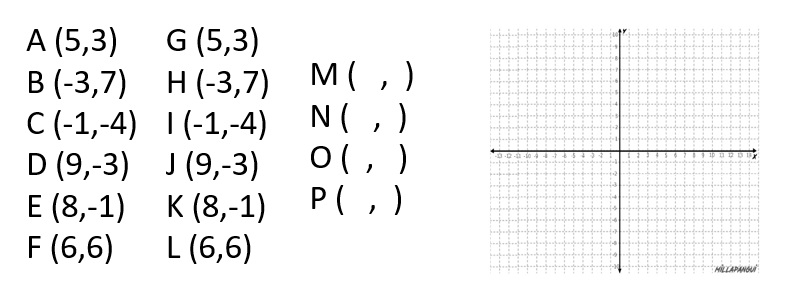 VIERNES 10 DE SEPTIEMBRE TEMA: Diferencia entre desplazamiento y distancia ACTIVIDAD 4: Dibujar los tipos de trayectorias con EJEMPLOS DE LA VIDA COTIDIANA 